These actions were taken by the Finance & Operations Committee meeting held on November 02, 2023:*Please note that the number of board members fluctuate based on arrival and departure of some of them throughout the meeting.Motion to approve the June 29, 2023, Finance & Operations committee meeting minutes was made by Hon. Norman Gerstein and seconded by Annie Neasman. Motion passed unanimously, 7-0.Resolution 2023-A: Motion to recommend the resolution to the Board of Directors on November 13, 2023, was made by Hon. Isaac Salver and seconded by Annie Neasman. Authorization to enter into a sponsorship agreement with Actors’ Playhouse at the Miracle Theatre Inc. for presenting sponsorship of the Young Talent Big Dreams talent search, in an amount not to exceed $65,000.00, for a term of 10 months, commencing on December 1, 2023, and ending on September 30, 2024. Motion passed, 6-0. Recusal by Mark Trowbridge.  Resolution 2023-B: Motion to recommend the resolution to the Board of Directors on November 13, 2023, was made by Annie Neasman and seconded by Dr. Clara Lora Ospina. Authorization to enter into a purchase agreement with Hitex Marketing Group, Inc. in a total amount not to exceed $50,000.00, for The Children’s Trust-branded promotional items for a term of 10 months, commencing on November 15, 2023, and ending on September 30, 2024. Motion passed unanimously, 7-0.  Resolution 2023-C: Motion to recommend the resolution to the Board of Directors on November 13, 2023, was made by Nelson Hincapie and seconded by Annie Neasman. Authorization to negotiate and execute a contract renewal with Armstrong Creative Consulting, Inc. for event planning services, in a total amount not to exceed $290,000.00, for a term of 10 months, commencing on December 1, 2023, ending on September 30, 2024, with one remaining 12-month renewal.  Motion passed unanimously, 7-0.  Resolution 2023-D: Motion to recommend the resolution to the Board of Directors on November 13, 2023, was made by Nelson Hincapie and seconded by Hon. Norman Gerstein. Authorization for a procurement waiver from a formal competitive solicitation to enter into a purchase agreement with DoubleTree by Hilton Miami Airport Convention Center in a total amount not to exceed $69,565.54 inclusive of a contingency of $6,324.14, to host and cater the 2024 Champions for Children event.  Motion passed unanimously, 7-0.  Resolution 2023-E: Motion to recommend the resolution to the Board of Directors on November 13, 2023, was made by Hon. Norman Gerstein and seconded by Annie Neasman. Authorization for the expenditure of dues for membership in the Florida Association of Children’s Councils and Trusts (FACCT) in an amount not to exceed $85,000.00, inclusive of training and analytics tools to support public policy initiatives for a term of 12 months, commencing retroactively October 1, 2023, and ending September 30, 2024.  Motion passed unanimously, 7-0.  Resolution 2023-F: Motion to recommend the resolution to the Board of Directors on November 13, 2023, was made by Dr. Clara Lora Ospina and seconded by Hon. Isaac Salver. Authorization to amend resolution #2023-43 and to execute contract amendments with Miami-Dade Family Learning Partnership, Inc. and All in One Mail Shop, Inc. d/b/a All in One Direct Marketing Solutions for the support and maintenance of a birth to five book club, to add an additional $1,000,000.00 to the contract amount, for a new total contract amount not to exceed $3,602,239.00, and to correct/clarify that there are no remaining 12-month renewals on this agreement. Authorization to amend the FY 2023-2024 budget to increase the total allocations of Book Club to accommodate the increase in funding.  Motion passed unanimously, 7-0.  Resolution 2023-G: Motion to recommend the resolution to the Board of Directors on November 13, 2023, was made by Annie Neasman and seconded by Hon. Norman Gerstein. Authorization to release competitive solicitations, in alignment with the board’s strategic priorities and projected available funding, across multiple investment areas with funding cycles that have ended or are ending within the 2023-2024 fiscal year. Motion passed unanimously, 7-0.  Meeting adjourned at 10:02 a.m. 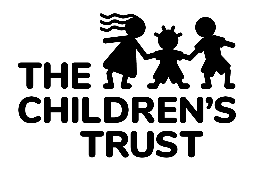 Finance & Operations Committee Meeting Summary of Actions TakenNovember 02, 20239:32 a.m. 